2023 Monroe County Fair Demolition Derby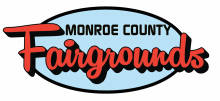  FULL-SIZE STOCK MOTORSWAP CLASS    SATURDAY, July 8th                                                   Contact Kenny Terrell 812-821-8167Facebook: Monroe County Demolition Derby: Bloomington, IndianaINSPECTION AND REGISTRATION WILL BE AT NORTH END OF ARENA, LOCATED IN THE PITS, UNTIL 1 HOUR BEFORE SCHEDULED START OF EVENT. INSPECTION STARTS AT 10:00 A.M. UNTIL 6:00 P.M. (NO LATE REGISTRATION OR INSPECTION). PARKING FOR PARTICIPATES WILL ENTER GATE 1 OF THE FAIRGROUNDS.PARTICIPATION REGULATIONS1. The Monroe County Demolition Derby is promoted as an unusual spectator attraction. In the interest of safety and the promotion of family values events, anyone entering as a participant or spectator must obey ALL rules and regulations.2. Inspection of cars starts at 10:00 am and the cars must be on the fairgrounds and through inspection by 6:00 pm. Drivers meeting at 6:30pm. This will be enforced and nonnegotiable. 3. Each driver must fill out an official entry and sign a liability release form before entering the pits for inspection. All drivers must supply their own cars. Only one entry per person per class. Men and women will run in same class. (No powderpuff) 3. Drivers DO NOT have to have a valid driver`s license. Drivers less than 18 years of age must have a notarized release signed by legal parent/guardian. 4. The Monroe County Demolition Derby Committee or their appointed representatives, reserve the right to approve or reject any entries, or vehicle. 5. Each entry fee is $40.00 and nonrefundable, even if your car does not pass inspection. Entry fee also includes one pit pass for driver. 6. ONLY the cars and registered driver can bring the car to inspection and must always remain in car at all times. No additional persons allowed (drivers and officials only) in the inspection area while inspections are underway. Mechanics can only enter after inspection is closed.7.All drivers must attend the drivers meeting before the show starts. 8. You are responsible for your own safety. Building your cars to these rules alone, does not make demolition derbies safe. These rules are to allow every car to have a fair chance to win. You enter this demolition derby, (as in all motorsports) at your own risk, with the understanding that there is always a possibility of harm, injury, or death.9. No cars permitted on track before their assigned event. Succeeding heat is to be lined up outside fenced area while preceding heat is on the track. 10. Cars may be re-inspected at any time and/or as many times as The Monroe County Demolition Derby Committee decides if necessary. Heat, consi, and top 4 feature winners will be re-inspected. 11. The Monroe County Demolition Derby Committee reserves the right to assign heats. 12. The Monroe County Fairgrounds is a NO ALCOHOL property. Anyone in possession of alcoholic beverages shall be removed from the Fairgrounds, with no refund of entry fees. 13. Officials and tech inspectors have final decision in all rules. If your car is flagged after inspection, your car is still open to inspection any time before, during, or after the derby. 14. Just because it is not listed in these rules, doesn’t make it legal! Anything determined to be unsafe, reinforcement, or creates an unfair advantage WILL be considered illegal. 15. All participants will operate their vehicles in a safe manner outside the arena! You will not operate vehicle over the speed of a fast walk in the pit area or anywhere on the fairgrounds, other than inside the perimeter of the derby arena. We have families moving from the parking area to the grandstands along with many volunteers and staff moving throughout all areas outside the arena. This will be strictly enforced! 16. Helmets stay on the entire time in car. Only get out of car if told ok to do so. Drivers must make an aggressive hit every 60 seconds. RULES AND REGULATIONS No trucks, vans, ambulances, jeeps, carry all, limousines, hearse, 4wheel drives, checker cabs, propane cars, 73 or older Chrysler imperials. No Chrysler bodies on imperial frames. There is no mix matching of frames. Any American made or foreign-made two-wheel-drive car (front or rear wheel drive) will be allowed. NO AMERICAN FLAGS ON THE TRACK DURING COMPETITION DUE TO POSSIBILITY OF FLAG FALLING OF CAR AND HITTING THE GROUND!ANY ADDITIONAL WELDING WILL FORFEIT YOUR CAR FROM THIS CLASS BESIDES WHAT IS STATED IN THE RULES.          RULES:1.  Safety belts, approved helmets, goggles or face shields are mandatory. Approved safety glasses are also allowed. 2.  All glass, trim moldings and plastic bumper covers must be removed, must be removed before entering the fairgrounds. Auto must be swept clean of all debris and loose parts. No mirrors are allowed. (Dash is not required to be removed)3. Engine & Transmission Any engine / transmission may be used but must be mounted in a stock position. Engine may have a lower cradle only!!! No other protectors!!!!!! (No DP, No Oil Pan, No Carb. Halo, No Pulley Protectors, No Transmission brace). IF OTHER PROTECTORS ARE ON ENGINE, YOU WILL BE DISQUALIFIED! On a V block engine, the front spark plug must be even with or in front of the upper ball joint. On in-line engines, the number 2 spark plug must be even with or in front of the upper ball joint. Engine must be mounted with factory mounts. You may weld mounts with no metal added. Transmission must have factory rubber mount; Cross members must be stock or a single piece of angle iron and bolted in. Not welded.
4.  ORIGINAL GAS TANKS MUST BE REMOVED. Original gas tanks may be relocated in back seat area or approved gas tank, such as marine type, is to be mounted in back seat area with secure metal fasteners. Must have # 9 wire or metal strapping around factory tank to floorboard. Tank can be mounted inside a halo no wider than 24” and 6” away from package tray area. Halo may only be attached to the rear cage bar. No gussets of any kind. ALL LINES MUST HAVE LEAKPROOF CONNECTIONS (such as fittings or clamps). Taped connections are not allowed. Gasoline approved rubber lines allowed, if new or of good quality. Otherwise, metal lines with 12 inches maximum rubber hose connections. Electric fuel pumps are allowed but must have a shut off switch mounted to the dash, three gallons of fuel max. All carburetors must have cover to suppress backfire flames. 
5. Body: You can prebend rear body to help start the rear to go up, CREASING FRONT FENDERS AND REAR QUARTERS IS OK. NO tucking the trunk or quarter panels. Driver's door recommended to be plated with a minimum of 1/4" plate steel not to extend more than six inches past door seams. Plate must be attached with at least 4 bolts. Doors may be wired shut with 9 wire, or chain in 3 locations per seam. OR NOT BOTH!!!!!  2  3”x3” plates welded per seam on the vertical seams (NOT TOP OR BOTTOM SEAM). Trailer hitch assemblies must be completely removed. Fire walls must remain intact with holes patched with thin sheet metal. Wheel wells may be cut to allow for tire clearance but NO bolting or welding.  Cannot weld washers to body to run #9 wire through. 6. Body Seams cannot be screwed, bolted together.7. Frame body bolts and mounts must be factory! The core support is the only mount that can be changed, Factory rubber mounts or use a single hockey puck with no larger than 7/16 bolt that may only be in the factory location. (This is so you can remove core support to swap engine). All other mounts must remain factory. Additional body mounts may NOT be added anywhere. Shorting the frames on Mercury’s and Lincoln’s  1” in front of Core support. Anything cutoff the frame cannot be added back. 2  4”X 6” frame patches are allowed for repair.8. Bumpers OEM bumpers or a 4x4x1/4 max bumpers are permitted. Ends must remain open, no metal added to bumper permitted and no points on 4x4x1/4 bumpers permitted. Any welds add to the bumpers will disqualify it. BOLTING BUMPER ON mounting bumper nothing can go back 2” past the front face of frame, A 6X8 plate on the end of the frame rail can be added nothing else OR 2”x2” angle on 2 sides of the frame rail for mounting bumper. Bumper must still be Bolted to mounts. Bumpers must be bolted on with no bigger than ½ inch bolts or all thread. 4 bolts each side max. OR NOT BOTH!!!!!WELDING BUMPER ONMAY WELD BUMPER TO FRAME OR UNIBODY WITH ONE VERTICAL WELD PER SIDE. (ONE WELD ON DRIVER SIDE, ONE WELD ON PASSNGER SIDE) NO METAL ADDED, NO GUSSESTS, NO BRACES, BUMPER TO FRAME ONLY. IF BUMPER IS BOLTED ON THIS IS NOT AN OPTION!!!!!! Bumpers may not exceed 22" from the ground to the bottom of the bumper. If running Factory Bumper shocks and factory mounting. You may weld ½ way around the bumper shock (if adding a plate or angle for bumper mounting this is not allowed)9.  Rearend: Must be stock appearing! Any stock rearend, 5 lug max. Factory suspension to rearend. No braces, gussets, added steel to rearend housing. You may weld your rearend gears. NO slider drive shaft or custom shafts will be allowed. 10.  Radiators must remain in stock positions and mounts (tilting allowed).No spray foam mounting of any component. No part of any cooling system allowed behind fire wall.11. Hood must remain operable for initial inspection. Car must have hood at all times. HOODS MUST HAVE TWO 12"x12" HOLES CUT ON EACH OF CARBURETOR FOR FIRE CREW ACCESS. Hoods are allowed a maximum of six hold downs each using #9 wire or chain. Maximum of six strands of #9 or one wrap of chain. 2 locations allowed from core support to front bumper.11a. Trunk lids must have a 12inch x 12 inch hole, are allowed a maximum of six hold downs each using #9 wire/chain. OR NOT BOTH!!!!! Have 2 3”x3” plates welded on the side seams of the trunk. Trunk lids can be bent 90 degrees into the trunk, the part of the trunk lid in the trunk cannot be attached to anything. Maximum of six strands of #9 or one wrap of chain in 2 locations allowed from body to rear bumper. BUT MUST NOT ATTACH TO TAILGATES/TRUNK LIDS.12. Suspension and steering components (minus steering column) MUST be OEM to that vehicle. No Swapping spindles or arms from other years. Suspension must remain free with a minimum of 4" free travel. You may kick front springs, spring jacks, blocked shocks, wedging, reversing shackles not allowed. Air shocks must have air lines cut. Shocks and suspension must NOT be altered in any way. NO increasing the height of vehicle from its factory height. Bumpers minimum height 14’’, maximum height is 22” from ground to bottom of bumper.13. Batteries must be relocated to front passenger area with SECURE mounts and non-flammable cover. Bungee or tarp straps are not allowed.14. Cars must have brakes each and every time the car enters the track.15. Floating cage: SEAT BAR IS REQUIRED! Everything else is optional. Optional 4-point floating cage. Cage bars can be up to 4” x 4” square tube, Side bars only can be 2” x 6” as an option. You may have one 2”x2” bar per side located in the middle of the front doors that run vertical.  No other down legs or kickers of any kind. Roll over bar can be up and over but not attached in any way. Roll over bar cannot be bolted or welded to roof. 60” max door bar length, Rear seat bar must be 4” in front of rear seat bottom. You can weld cage to door post and steering column to secure cage. Side bars must be bolted though doors in 2 places.16. Any exhaust pipes penetrating the hood must point upwards, not toward front, sides, or driver.17. No white cars allowed. Driver's door ONLY, MUST be white. Cars must have BOLD 18" numbers on each side of car and Mandatory Roof sign with BOLD 18" numbers. No obscenities allowed on car.18. Tires. Any tire that holds air can be used (does not have to be DOT tire). Tires may be filled. Only small weld in centers, no reinforced beads or bead locks.   Fenders may be trimmed for tire clearance. No bolting fenders.19. All cars must have a vertical safety bar in windshield area (to keep hood from entering driver's area). 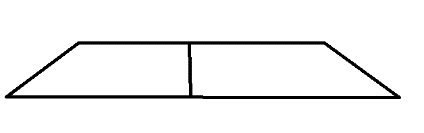 20. May run aftermarket gas/brake pedal, steering column, shifter, headers, and fuel cell. Nothing can reinforce the car in any way. 21. All decisions by officials shall be final. NO APPEALS!22. Only drivers participating on the track are allowed to remain on track at conclusion of that heat, consi, or feature.23. Cutting torches or welders in pit area must have fire suppression of some type, e.g. fire extinguisher, pressurized water, sand, etc. 24. Do not read between the lines or look for gray areas in these rules. These rules tell you what you can do and everything else is illegal. IF IT IS NOT CLEARLY ADDRESSED IN THESE RULES, IT IS NOT ALLOWED!DISQUALIFICATIONSA.  Intentionally hitting an opponent’s driver’s door.B.  Blatant team driving will result in all those avoiding hits or holding cars while others are hitting, will result in disqualification. This will be a judgment call by officials and all rulings of officials shall be final.C.  Intentionally hitting a car stuck on logs or on dirt boundary. This is considered a serious matter for the safety of the crowd and volunteers.D.  Winners of heats and consi must be re-inspected at east end of arena before going to pits, if you do not stop for re-inspection before exiting the arena, you will be disqualified.E.  Intentionally pushing another car out of arena through entrance or exit or holding them from re-entering. F.  Disobeying, arguing, or use of profanity to any official or volunteer may constitute dismissal for the entire event and grounds for expulsion from the Fairgrounds and consideration for permanent barring from further competitions at the Monroe County Fairgrounds.G.  Spilling fuel or catching fire (exhaust fire or carburetor fire that is immediately withdrawn on its own excluded).H.  Flagmen may disqualify any vehicle, which in his/her opinion constitutes a reasonable safety hazard to the driver, other competitors, or spectators.I.  The derby will be composed one feature demolition event will be comprised of winners and placings of top 3 of each heat. This is liable to change based on car count. This will be decided during the drivers meeting. 